Cables & Diagnostics Division  	                   www.cpri.res.in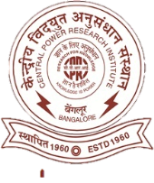 CENTRAL POWER RESEARCH INSTITUTE                                   Prof. Sir. C V Raman Road, P.O. Box No. 8066,                         Sadashiva nagar P.O, Bengaluru – 560 080  INDIA (BHARAT)REGISTRATION FORM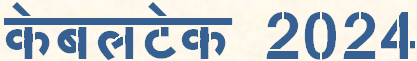 	            / C A B L E T E C H 2024विद्युत केबलों पर 12वां अंतर्राष्ट्रीय सम्मेलन 12th INTERNATIONAL CONFERENCE ON POWER CABLES     13 - 14 जून 202413 - 14 June 2024                                                                                 www.cabletech2024.inFull Name of the Participant (in block letters):      				______	___		_______Designation: 	___ Nationality: 		____________	_Organization: ___________________________________________________________________        Full address of Organization:_________________________________________________________(For Correspondence)                                                 _________________________________________________________		                        __________________________________PIN Code:_______________Phone (Off.) :  ______________________             ________    Fax: __________________________  Mobile/Cell: ________________________________  E-mail: _____        ______________ _______                                                         Payment details:Registration fee is to be paid online through CPRI web portal in advance.  The link for making the payment is: https://cpri.res.in/online-testing/pay_online Note: On this payment portal, choose Payment made against as “Advance Payment”, Select Unit as “CRTL, Bengaluru”, division as “Cables and Diagnostics Division” and mention “New customer” if you do not have CPRI party code.  Individuals who are not having TAN or GSTN, may fill TAN and GSTN fields with all 9’s while making payment. All other information as appropriate may be provided in respective fields.  It may please be noted that it may take 3 working days to reflect in CPRI accounts so kindly arrange to make the payment well in advance.Payment transaction No./ UTR No.:___________________________________________________ Bank:_________________________________ Amount:_______________ Date:______________Any other details:_________________________________________________________________The above payment is for _______ No. of participants from our organization.Date:                     			                                      Signature:Softcopy of completely filled registration forms shall be sent to any of the following programme contacts:                                                           Smt. K.P. Meena                                                                   Smt. R. Arunjothi                Additional Director 	                                                                                          Joint Director                  meena@cpri.in	                                                                   arunjothi@cpri.in+91 9731551059                                                                +91 9481472576   Kindly use separate form for each participant, Downloaded / photocopies of this registration form is acceptable. PLEASE VISIT CONFERENCE WEBSITE FOR REGULAR UPDATES